兵庫県川西市「ひまわり荘」様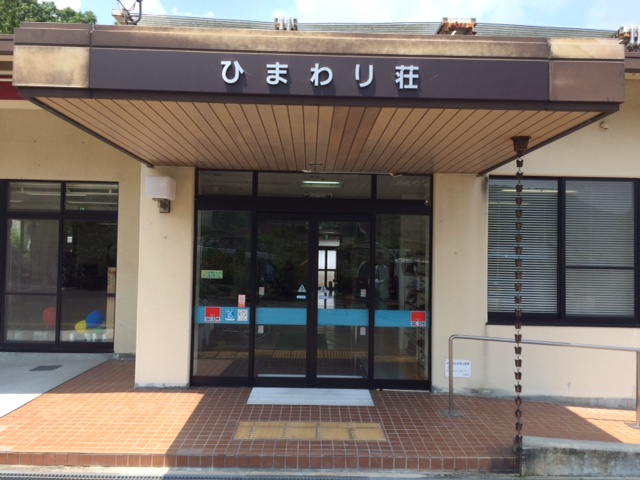 外側天井埋め込みセンサ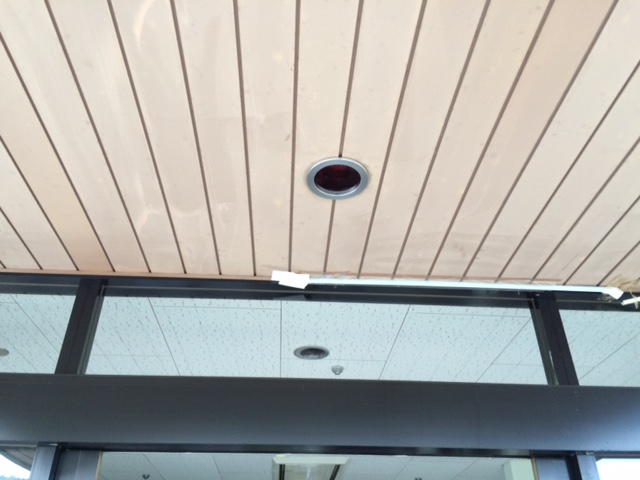 外側天井埋め込みセンサ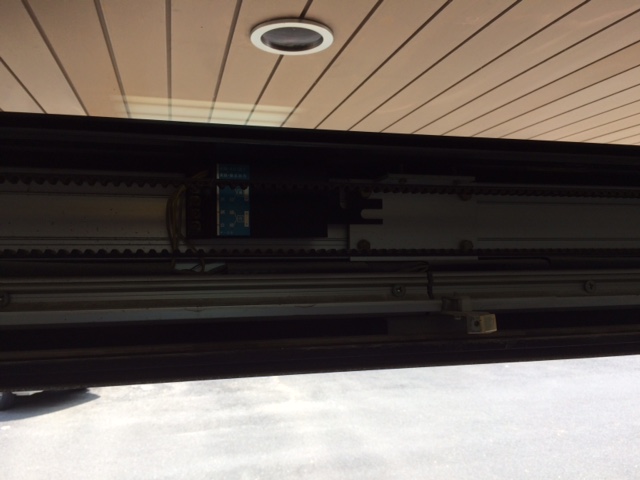 内側天井埋め込みセンサ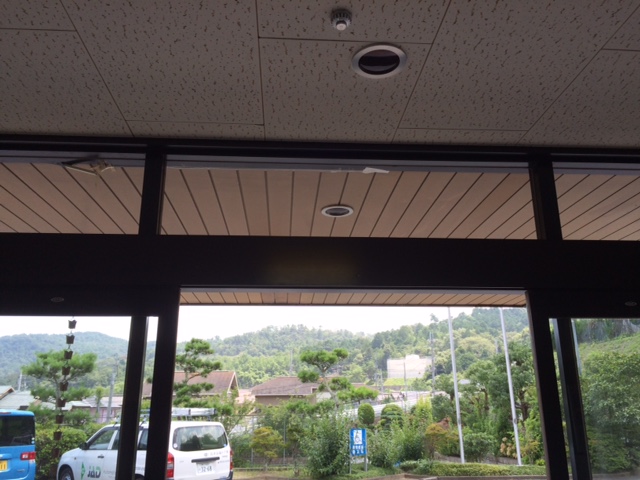 内側天井埋め込みセンサ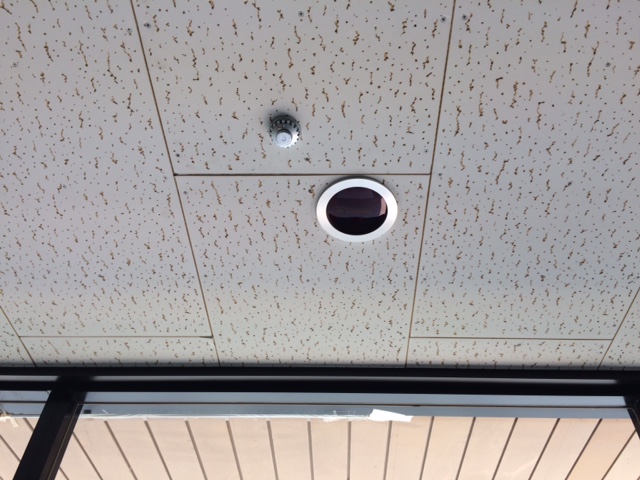 鍵の様子（外側）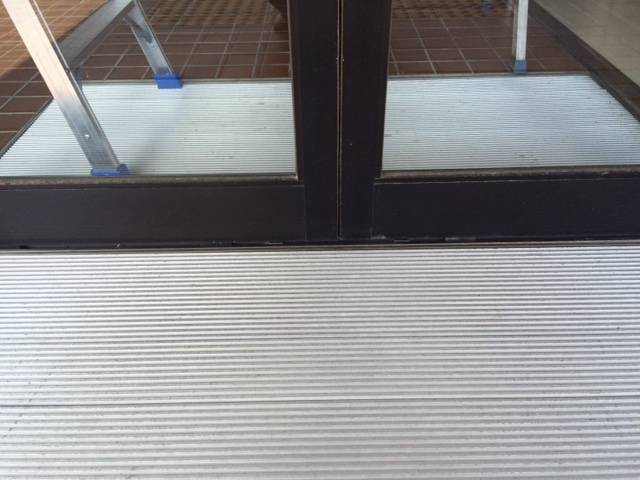 鍵の様子（内側）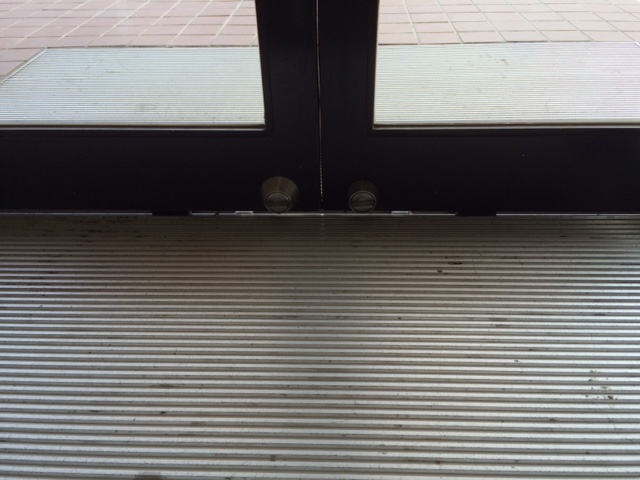 ドアの様子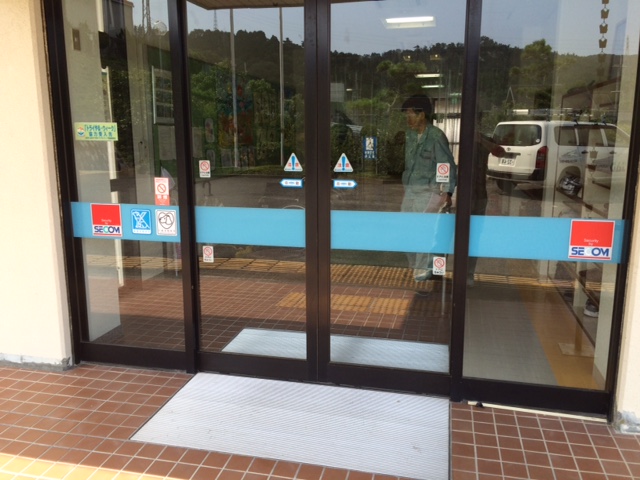 自動ドア開閉装置の様子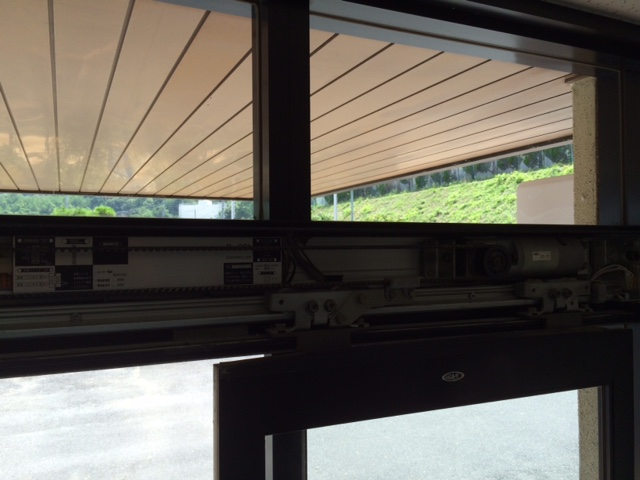 自動ドア開閉装置の様子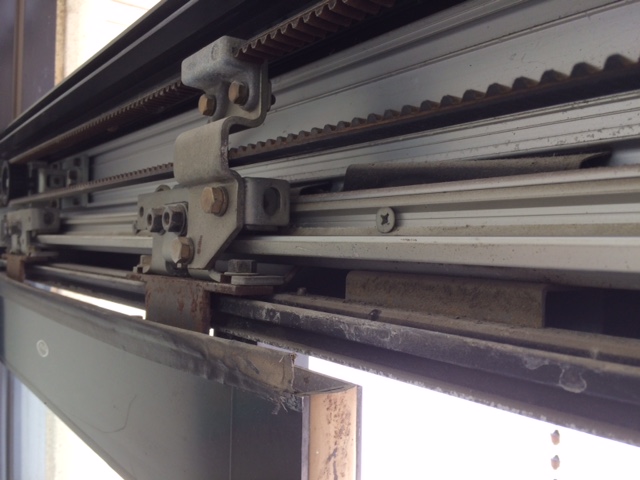 自動ドア開閉装置の様子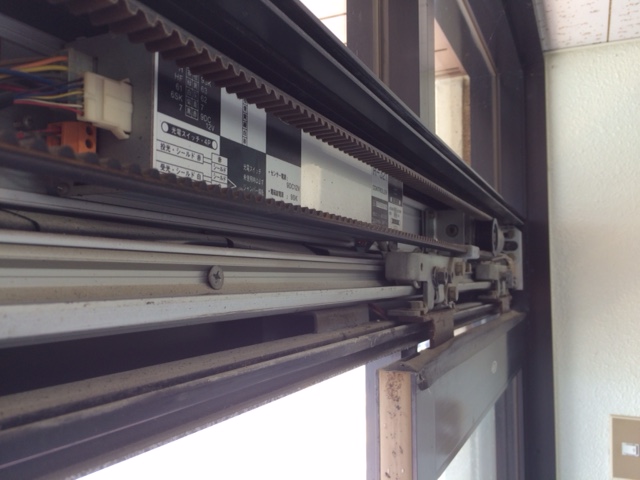 自動ドア開閉装置の様子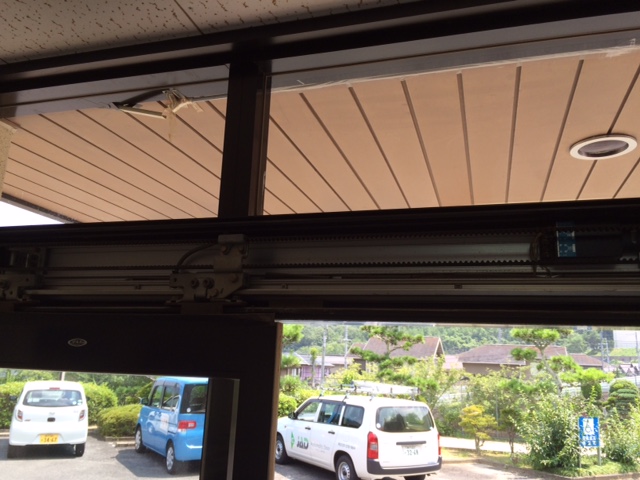 補助光線センサの様子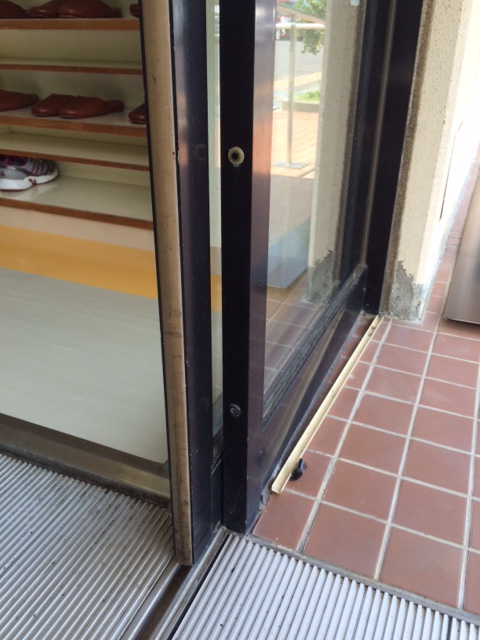 補助光線センサの様子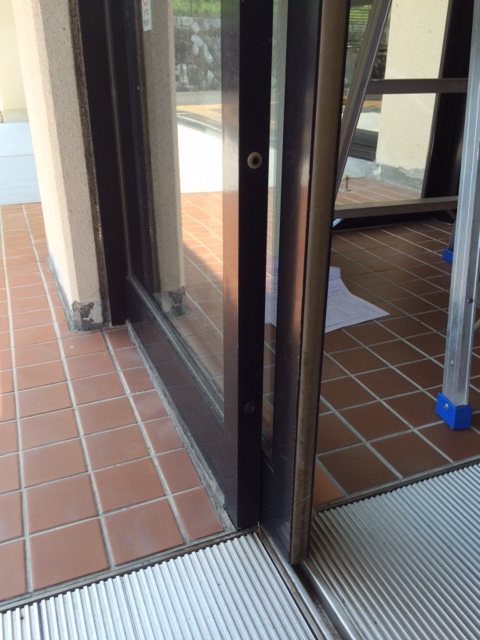 自動ドア開閉装置の様子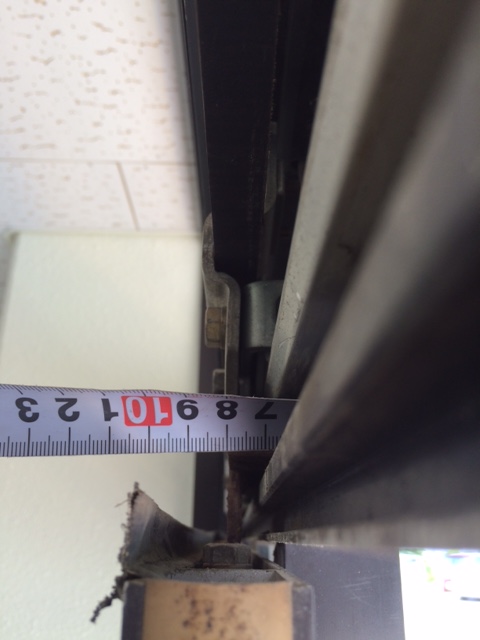 自動ドア開閉装置の様子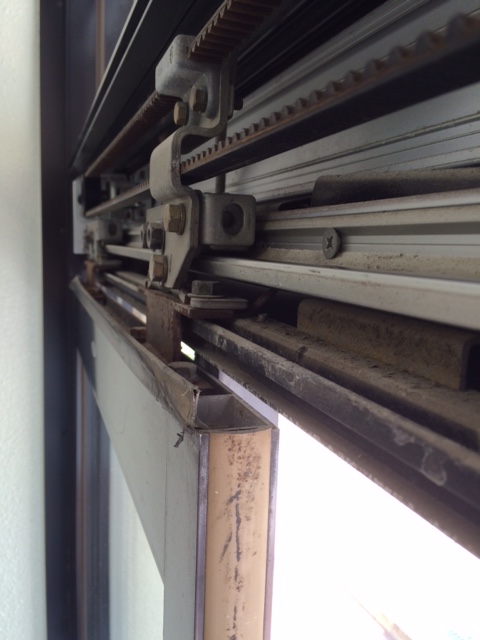 